REQUERIMENTO DE LICENÇA MATERNIDADE (ANEXO 6)Ilmº. (ª) Sr. (ª)Coordenador(a) do Programa de Pós-Graduação em Educação da Universidade Federal de Pernambuco Prof. (ª) Dr. (ª)  __________________________________Eu,__________________________________________________, aluno(a) regularmente vinculado(a) à turma nº____,  do Curso  de _______________ (Mestrado/Doutorado), deste Programa de Pós-Graduação em Educação da UFPE, orientado (a) pelo (a) Professor(a)____________________________vem requerer licença maternidade do curso por ____ meses.PROCEDIMENTOS: Enviar para o e-mail do colegiado (colegiado.ppge@ufpe.br) o requerimento juntamente com a certidão de nascimento da criança.Para discentes bolsistas, enviar para o e-mail de bolsas (bolsas.ppge@ufpe.br) informando da licença para receber as orientações relativas à bolsa. Recife, ______ de ________ de _______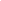 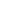 _______________________________Assinatura do(a) discente Ciente,Prof.(ª)Dr.(ª) ________________________________Assinatura do(a) Orientador(a)CONTATO DO(A) ALUNO (A) CELULAR:E-MAIL: